 AMAÇHastanede bulunan tüm acil müdahale setinin (acil arabaların) acil durumlar için sürekli kullanılabilir ve hazır halde bulundurulmasını sağlamak. KAPSAMHastanede bulunan tüm servis ve bölümleri kapsar. SORUMLULARDoktor, Servis Sorumluları/Yardımcıları, Ebe, Hemşire, Sağlık memuru. TANIMLARAcil Müdahale Seti: Hastaya acil tıbbi müdahale için gerekli olabilecek ilaç ve ekipmanların yer aldığı seti ifade eder.Kritik Stok Seviyesi: İlaç ve malzemenin temini için gerekli işlemlerin başlatılması gerektiğini gösteren miktardır.Maksimum Stok Seviyesi: Kurumun ihtiyacı esas alınarak belirlenmiş, gereksiz malzeme stokunu önleyecek en üst miktar.Minimum Stok Seviyesi: Malzeme ve ilaçlar için mutlaka bulundurulması gereken asgari miktardır. FAALİYET AKIŞIAcil müdahale setinde asgari;Laringoskop seti ve yedek pilleri (çocuk ve yetişkin için)Balon-Valf- Maske sistemiDeğişik boylarda maskeOksijen hortumu ve maskeleriEntübasyon tüpü (çocuk ve yetişkin boyları)Yardımcı hava yolu araçları (laringeal maske, airway yada kombi tüp)Kişisel koruyucu ekipmanAcil müdahale setinde bulunması gereken ilaç ve sarf malzemeleri, her bölüm ihtiyacı ve hasta portföyüne göre, minimum - maksimum stok seviyelerini kendisi belirler.Bölümler acil müdahale setinde bulunan ilaç ve malzeme miktarlarını belirlenen kritik, minimum ve maksimum seviyeler arasında tutacaklardır.Acil müdahale setinde bulunması gereken ilaç ve malzemelerin eksiksiz ve hazır bulundurulmasından bölüm kalite sorumluları ve yardımcıları mükelleftir. Hangi bölümlerde acil müdahale seti kapsamında defibrilatör bulundurulacağı hastane tarafından belirlenir. K ullanılmadığı zaman DEFİBRİLATÖR cihazının şarj durumuna dikkat edilmelidir ve her zaman kullanıma hazır bulundurulmalıdır. Kolay ulaşılabilir yerde bulunmalıdır.Acil kullanılacağı zaman gerekli yere götürülür ve işlem bittiğinde aynı yere getirilerek cihazlar prize takılır.Acil müdahale seti kullanıldıktan sonra içindeki malzemeleri sayısal ve eşit olarak acil müdahale seti ekipman listesi dahilinde yerine konulur.Acil müdahale setinde bulunan ilaç ve malzemelerin miat ve miktar kontrolleri yapılır. ( Bölüm kalite sorumluları veya yardımcıları tarafından günlük ve her acil müdahale seti kullanıldıktan sonra )Acil müdahale seti kullanılmasa dahi nöbet değişimlerinde sorumlu hemşire tarafından ekipman listesi kontrol edilir. Cihazların çalışmasını kontrol eder.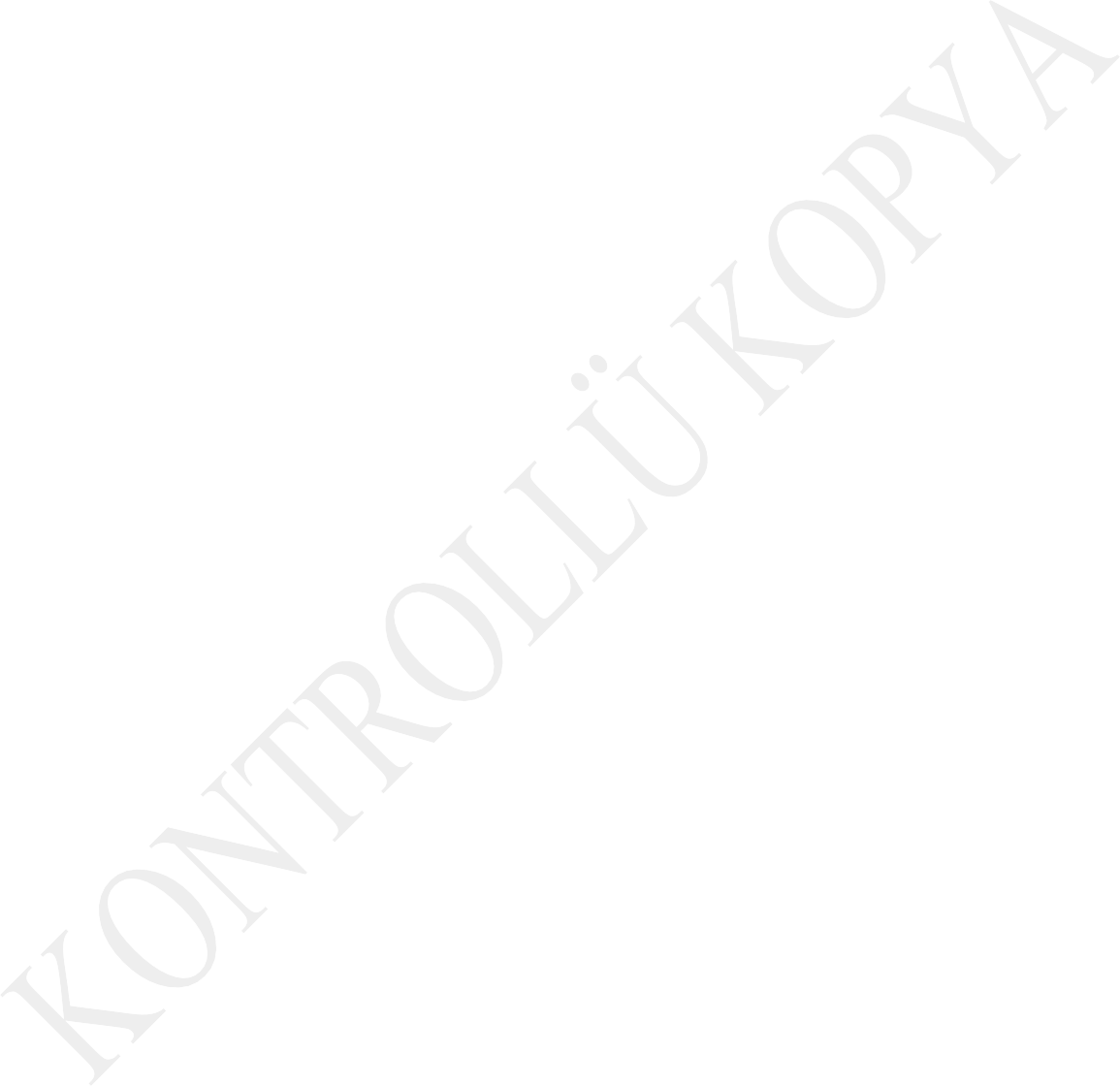 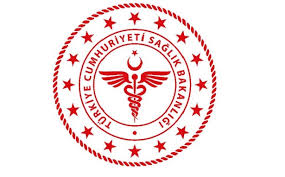 SAVUR PROF. DR. AZİZ SANCAR İLÇE DEVLET HASTANESİACİL ÇANTASI-ACİL ARABASI İLAÇ-SARF TAKİP VE İŞLEYİŞ TALİMATISAVUR PROF. DR. AZİZ SANCAR İLÇE DEVLET HASTANESİACİL ÇANTASI-ACİL ARABASI İLAÇ-SARF TAKİP VE İŞLEYİŞ TALİMATISAVUR PROF. DR. AZİZ SANCAR İLÇE DEVLET HASTANESİACİL ÇANTASI-ACİL ARABASI İLAÇ-SARF TAKİP VE İŞLEYİŞ TALİMATISAVUR PROF. DR. AZİZ SANCAR İLÇE DEVLET HASTANESİACİL ÇANTASI-ACİL ARABASI İLAÇ-SARF TAKİP VE İŞLEYİŞ TALİMATISAVUR PROF. DR. AZİZ SANCAR İLÇE DEVLET HASTANESİACİL ÇANTASI-ACİL ARABASI İLAÇ-SARF TAKİP VE İŞLEYİŞ TALİMATISAVUR PROF. DR. AZİZ SANCAR İLÇE DEVLET HASTANESİACİL ÇANTASI-ACİL ARABASI İLAÇ-SARF TAKİP VE İŞLEYİŞ TALİMATISAVUR PROF. DR. AZİZ SANCAR İLÇE DEVLET HASTANESİACİL ÇANTASI-ACİL ARABASI İLAÇ-SARF TAKİP VE İŞLEYİŞ TALİMATISAVUR PROF. DR. AZİZ SANCAR İLÇE DEVLET HASTANESİACİL ÇANTASI-ACİL ARABASI İLAÇ-SARF TAKİP VE İŞLEYİŞ TALİMATI KODUHB.TL.02YAYIN TARİHİ03.09.2018REVİZYON TARİHİ 03.01.2022REVİZYON NO01SAYFA SAYISI 01HAZIRLAYANKONTROL EDENONAYLAYANKalite Yönetim Direktörüİdari ve Mali İşler Müdür V.BaşhekimTürkan GELENVeysel ŞAŞMAZOğuz ÇELİK